   台南市工業會110年度職業安全衛生課程(免費)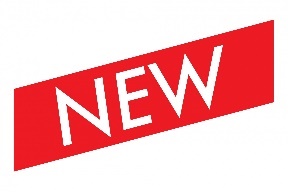 【主辦單位】：勞動部職業安全衛生署【委辦單位】：社團法人中華民國工業安全衛生協會【協辦單位】：社團法人中華民國工業協進會、台南市工業會【上課地點】：勞工育樂中心二樓第二教室（台南市南區南門路261號）【報名方式】：請填妥報名表傳真06-213-9309 報名，傳真後請來電06-213-6711。【訓練人數】：本會會員廠商優先參加，此課程不受限公司名額2位，想報多少都可報              名，依報名先後順序50人額滿為止。【課程說明】：本課程為免費課程；參加課程需做課前及課後測驗，皆完成者可取得職業安全衛生之回訓時數證明。(此時數證明可採計職業安全衛生業務主管、職業安全衛生管理人員之回訓時數及一般安全衛生人員教育訓練時數）【聯絡方式】：台南市工業會 TEL: 213-6711   FAX：213-9309     台南市工業會110年職業安全衛生課程  機電安全防護報名表   FAX：213-9309因提供證書請報名學員詳填以下項目時  間110.10.08(星期五)  上午 09:00-12:00課  程主  題機電安全防護 (課程從ISO條文研習更改為機電防護)課  程  內  容1.機械切割夾捲危害2.機器安全防護使學員能夠了解機械危害及感電事故的原因，熟悉機械安全防護及防止感電之原理與方式，降低發生機械傷害及感電職災之機率。講  師郭榮源*參  加  人  姓  名*參  加  人  姓  名*職    稱*職    稱*職    稱*手    機*手    機*E-mail*公司名稱*公司統編*公司統編*聯 絡 人*電話手機